ОСНОВНО УЧИЛИЩЕ “ОТЕЦ ПАИСИЙ”- СИЛИСТРА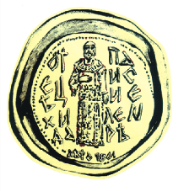 ул. “Д-р Петър Вичев” №1, тел./факс: 820 553, E-mail: school.office@opsilistra.bg Вх. №................../……………………….ДО ДИРЕКТОРАНА ОУ „ОТЕЦ ПАИСИЙ“ГР. СИЛИСТРАДЕКЛАРАЦИЯот. ............................................................................................................................... (трите имена на родител/настойник)родител/настойник на ...............................................................................................(трите имена на ученика)ученик/ученичка в .............. клас Декларирам, че през учебната....................година синът/дъщеря ми ....................................... …………………….............…………................... по мое желание ще се прибира от училище без придружител и ще напуска училище в .............................. часа.С настоящето решение поемам отговорност за всички последствия, които могат да се случат с детето ми от момента, когато то напусне сградата на училището.Родител: ............................          (подпис)